T.C.KARABÜK ÜNİVERSİTESİSağlık Hizmetleri Meslek Yüksekokulu MüdürlüğüneBiriminizin ………………………………..…..Programı ……………………….numaralı öğrencisiyim. 2018/2019 Eğitim Öğretim Yılı Yaz Okulunda Meslek Yüksekokulumuzda açılmayan/alamadığım aşağıdaki tablodaki dersi/dersleri, ………………………………………Üniversitesinin yaz okuldan almak istiyorum. İlgili dersi/dersleri almamın uygun olup olmadığının tarafıma bildirilmesini arz ederim.……. / ……. / 2019	 Adı-Soyadı                                                                                                                                                İmzaAdres:……………………………………………………….                                                                                    ……………………………………………………….……………………………………………………….	……. / ……. / 20…..Tel:	   Program Sorumlusu……………………………………                                                                                                       Kaşe-İmzaEki:Ders Almak İstediği Üniversitenin Onaylı Ders İçeriği1/1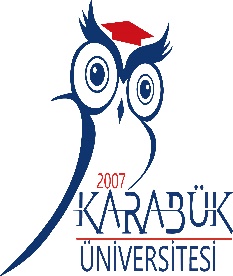 YAZ OKULUNDA BAŞKA ÜNİVERSİTEDEN DERS ALMA TALEP FORMUYAZ OKULUNDA BAŞKA ÜNİVERSİTEDEN DERS ALMA TALEP FORMUYAZ OKULUNDA BAŞKA ÜNİVERSİTEDEN DERS ALMA TALEP FORMUYAZ OKULUNDA BAŞKA ÜNİVERSİTEDEN DERS ALMA TALEP FORMUYAZ OKULUNDA BAŞKA ÜNİVERSİTEDEN DERS ALMA TALEP FORMUÜNİVERSİTEMİZDEKİÜNİVERSİTEMİZDEKİÜNİVERSİTEMİZDEKİÜNİVERSİTEMİZDEKİÜNİVERSİTEMİZDEKİALDIĞI ÜNİVERSİTENİNALDIĞI ÜNİVERSİTENİNALDIĞI ÜNİVERSİTENİNALDIĞI ÜNİVERSİTENİNALDIĞI ÜNİVERSİTENİNUYGUN/ UYGUN DEĞİLDERSİN KODUDERSİN ADIAKTS/ KREDİSAATDERSİ VEREN ÖĞRETİM ELEMANININ ADI SOYADIDERSİN KODUDERSİN ADIAKTS/ KREDİSAAT* DERSİN İÇERİĞİ (UYGUN/ UYGUN DEĞİL)UYGUN/ UYGUN DEĞİL